嘉義縣布袋國民小學110學年度雙語國家政策－口說英語展能樂學計畫子計畫2-1：國民中小學英語日活動成果報告表(表格不夠，請自行增列）活動名稱親子變裝秀親子變裝秀辦理日期110.12.7辦理地點本校展演台本校展演台參加人數250成果摘要-活動內容介紹及特色說明(列點說明)學生主動參與發揮創意，設計具有趣味性及知識性活動，創造英語會話環境，增進英語聽說讀寫應用能力。學生主動參與發揮創意，將節慶英語融入生活並實際運用，增進英語理解應用能力。學生透過活動體驗異國文化，提升英語學習興趣。透過走秀表演活動，展現自己的創意，培養大方主動的個性。學生主動參與發揮創意，設計具有趣味性及知識性活動，創造英語會話環境，增進英語聽說讀寫應用能力。學生主動參與發揮創意，將節慶英語融入生活並實際運用，增進英語理解應用能力。學生透過活動體驗異國文化，提升英語學習興趣。透過走秀表演活動，展現自己的創意，培養大方主動的個性。學生主動參與發揮創意，設計具有趣味性及知識性活動，創造英語會話環境，增進英語聽說讀寫應用能力。學生主動參與發揮創意，將節慶英語融入生活並實際運用，增進英語理解應用能力。學生透過活動體驗異國文化，提升英語學習興趣。透過走秀表演活動，展現自己的創意，培養大方主動的個性。學生主動參與發揮創意，設計具有趣味性及知識性活動，創造英語會話環境，增進英語聽說讀寫應用能力。學生主動參與發揮創意，將節慶英語融入生活並實際運用，增進英語理解應用能力。學生透過活動體驗異國文化，提升英語學習興趣。透過走秀表演活動，展現自己的創意，培養大方主動的個性。檢討或建議事項無無無無照片說明（4-10張）照片說明（4-10張）照片說明（4-10張）照片說明（4-10張）照片說明（4-10張）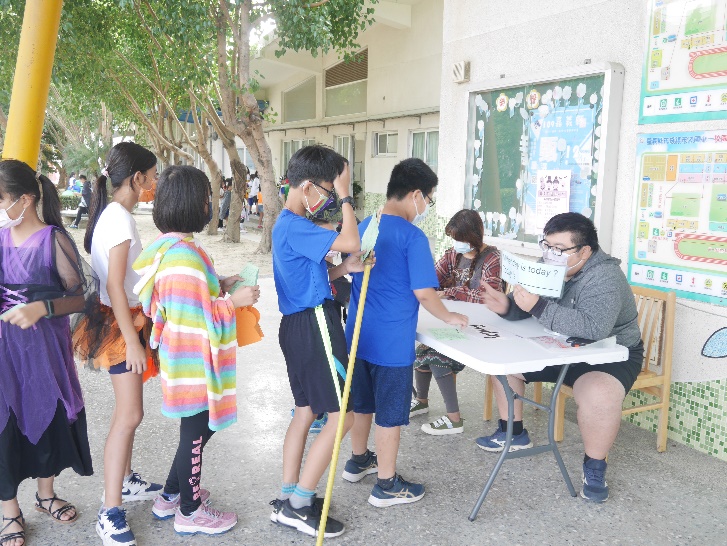 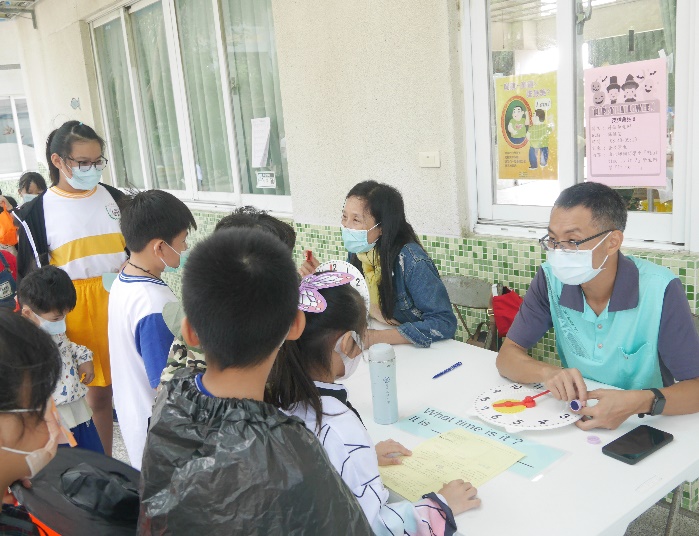 學童進行英語闖關實照學童進行英語闖關實照學童進行英語闖關實照學童進行英語闖關實照學童進行英語闖關實照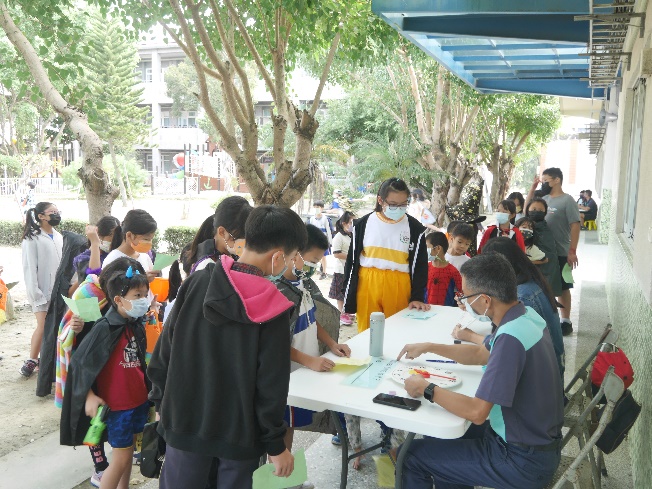 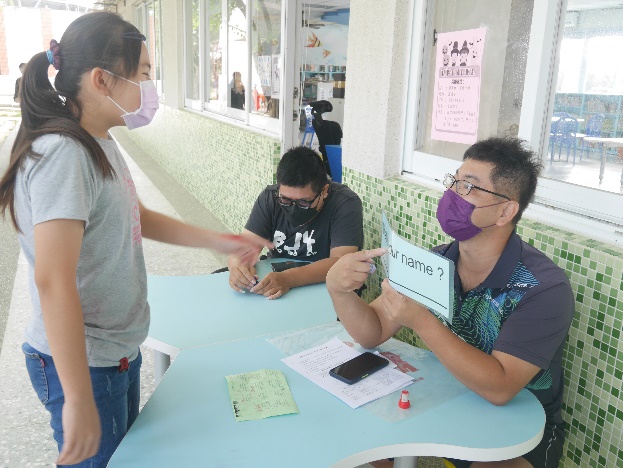 學童進行英語闖關走秀學童進行英語闖關走秀學童進行英語闖關走秀學童進行英語闖關走秀學童進行英語闖關走秀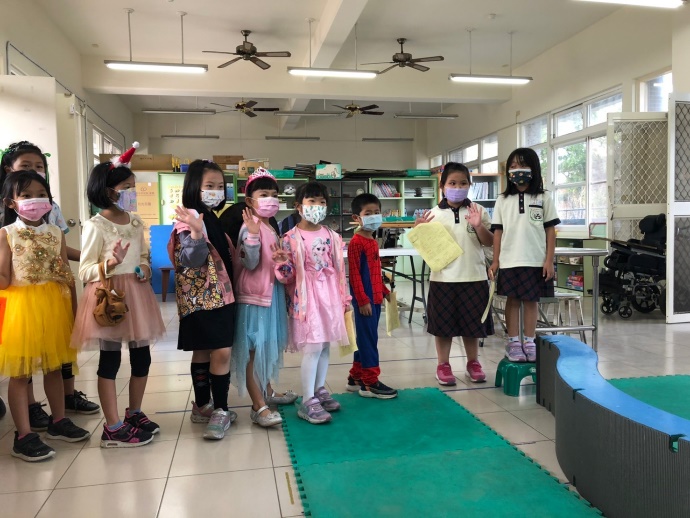 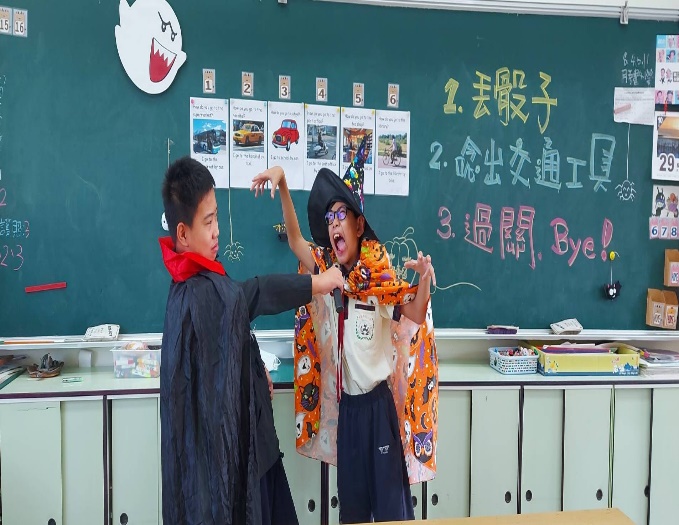 學童進行英語闖關走秀學童進行英語闖關走秀學童進行英語闖關走秀學童進行英語闖關走秀學童進行英語闖關走秀